Studien-Nr. (wird vom Sek. vergeben)________________________ANMELDUNG  der Studie - VPS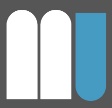 Institut für PsychologieANMELDUNG  der Studie - VPSInstitut für PsychologieANMELDUNG  der Studie - VPSInstitut für PsychologieANMELDUNG  der Studie - VPSInstitut für PsychologieName, Vorname:  Name, Vorname:  Name, Vorname:  Name, Vorname:  E-Mailadresse:  Matrikelnr.:  Matrikelnr.:  Matrikelnr.:  Matrikelnr.:  Telefonnummer:  Thema der Studie:  Thema der Studie:  Thema der Studie:  Thema der Studie:  Thema der Studie:  Im Rahmen: des Empirischen PraktikumsLV-Leiter*in:       Semester:   der Bachelorarbeit          der Masterarbeit             Dissertation**Betreuer*in:                                                                                  (**Genehmigung des Ethikrates beilegen!) der Bachelorarbeit          der Masterarbeit             Dissertation**Betreuer*in:                                                                                  (**Genehmigung des Ethikrates beilegen!) der Bachelorarbeit          der Masterarbeit             Dissertation**Betreuer*in:                                                                                  (**Genehmigung des Ethikrates beilegen!)Im Rahmen: Tutorium „Einführung in die ethische Forschung“ bereits absolviert                               Falls nicht, geplanter Termin:  Tutorium „Einführung in die ethische Forschung“ bereits absolviert                               Falls nicht, geplanter Termin:  Tutorium „Einführung in die ethische Forschung“ bereits absolviert                               Falls nicht, geplanter Termin:  Tutorium „Einführung in die ethische Forschung“ bereits absolviert                               Falls nicht, geplanter Termin: EmPra – Gruppenteilnehmer*innen: (bitte alle Namen angeben)EmPra – Gruppenteilnehmer*innen: (bitte alle Namen angeben)EmPra – Gruppenteilnehmer*innen: (bitte alle Namen angeben)EmPra – Gruppenteilnehmer*innen: (bitte alle Namen angeben)EmPra – Gruppenteilnehmer*innen: (bitte alle Namen angeben)Zeitraum der Erhebung: Zeitraum der Erhebung: Zeitraum der Erhebung: Ort: (z.B. Onlineerhebung, X-Lab, usw.) (bei Onlineerhebung bitte Link der Studie bekanntgeben)Ort: (z.B. Onlineerhebung, X-Lab, usw.) (bei Onlineerhebung bitte Link der Studie bekanntgeben)Einschränkungen: (in Bezug auf die Stichprobe – z.B. Geschlecht, nur Psy-Studierende, usw.) Einschränkungen: (in Bezug auf die Stichprobe – z.B. Geschlecht, nur Psy-Studierende, usw.) Einschränkungen: (in Bezug auf die Stichprobe – z.B. Geschlecht, nur Psy-Studierende, usw.) Dauer der Studie (in Minuten):Dauer der Studie (in Minuten):Datum:Datum:Datum:  Prüfungsbonus -     Eintragung für LV:       Semester:      LV-Leiter*in:    Prüfungsbonus -     Eintragung für LV:       Semester:      LV-Leiter*in:  Unterschrift Versuchsleiter*in: ________________________________________________________________Unterschrift Versuchsleiter*in: ________________________________________________________________Unterschrift Versuchsleiter*in: ________________________________________________________________Unterschrift der Betreuerin/des Betreuers bzw. LV-Leiter*in: _____________________________________________________(zur Bestätigung der angegebenen Dauer der Studie/Eintragung VPS)Unterschrift der Betreuerin/des Betreuers bzw. LV-Leiter*in: _____________________________________________________(zur Bestätigung der angegebenen Dauer der Studie/Eintragung VPS)Formblatt eingelangt am: Formblatt eingelangt am: Formblatt eingelangt am: VPS eingetragen am: VPS eingetragen am: 